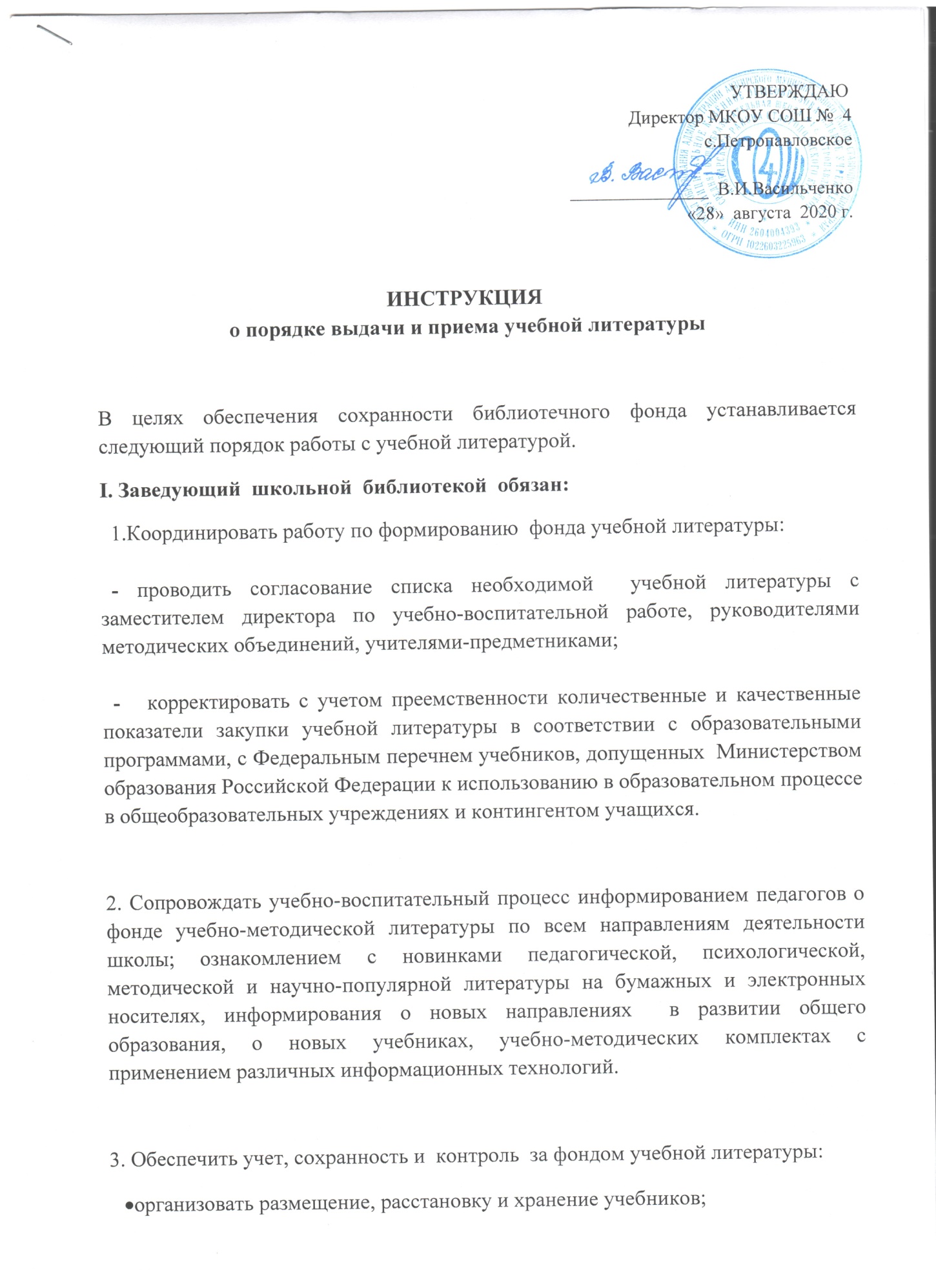        организовать своевременную выдачу и прием учебников;       принимать меры для своевременного возврата учебной литературы;       осуществлять изучение состава фонда и анализ его использования;       вести работу с классными руководителями и учителями-предметниками по                  обеспечению обучающихся школы учебниками.    4. Проводить своевременное списание устаревшей и ветхой учебной литературы   по установленным нормам и правилам.    5. Осуществлять совместную работу с администрацией, педагогами школы по сохранности библиотечного фонда.II. Классный руководитель обязан:    1. В начале учебного года:         –провести беседу-инструктаж с учащимися своего класса о правилах пользования школьными учебниками (см. Приложение);        – получить и выдать учебники классу по ведомости ( начальная школа)         -совместно с обучающимися аккуратно заполнить паспорта учебников ручкой: фамилия, имя, класс, учебный год, состояние учебника в начале учебного года (см. Приложение);         -назначить 2-3 учащихся, помогающих осуществлять учет и контроль за сохранностью учебников (библиотечный актив).     2. В течение учебного года:        -Совместно с библиотечным активом осуществлять контроль за состоянием и сохранностью учебников: наличие обложек,  целостность, отсутствие пометок; проведение бесед на классных часах о сохранности учебников (раз в четверть);         -при поступлении в класс обучающегося  провести беседу-инструктаж о правилах пользования учебниками, проконтролировать заполнение обучающимся паспортов учебников;          -при выбытии обучающегося из школы проконтролировать  факт сдачи  учебников в школьную библиотеку.       3. В конце учебного года:          -подготовить с учащимися учебники к сдаче. Подготовка учебников к сдаче предусматривает:              Удаление съемной обложки.              Удаление карандашных или иных заметок и записей (с помощью мягкого      ластика).              Удаление посторонних предметов из книги (линеек, ручек, записок и т.п.).                                          Ремонт учебников (при необходимости) с помощью канцелярского клея и прозрачного скотча.             Если учебник утерян или испорчен, обучающийся обязан предоставить такой же учебник со свежими выходными данными .               -при необходимости проинформировать родителей обучающихся об утерянных (испорченных) учебниках и о необходимости восполнения ущерба;               -проконтролировать сдачу учебников  своего класса в школьную библиотеку в соответствии с графиком, утвержденным приказом директора школы;             -получить у заведующего библиотекой список обучающихся, задерживающих художественную литературу и проинформировать родителей о задолженности.          4. Классный руководитель  осуществляет контроль за  состоянием учебников.       III. Администрация  школы при увольнении сотрудников и выбытии учащихся контролирует сдачу ими учебной литературы в школьную библиотеку (выбывающие должны предоставить обходной лист).ПриложениеПРАВИЛА пользования школьными учебниками          1.При получении учебники необходимо пролистать с целью выявления               дефектов (рваные страницы, рисунки, грязь) и сообщить библиотекарю в течение 3 дней о выявленных дефектах.         2.Обучающиеся подписывают каждый учебник, полученный от школьной библиотеки(заполняют паспорт учебника).        3.Учебники должны иметь дополнительную съемную обложку (синтетическую или бумажную).        4.В школьных учебниках нельзя делать пометки, подчеркивания, рисунки и т.д.        5.В случае необходимости учащиеся их ремонтируют (подклеивают, подчищают и т.д.).        6.В случае порчи или утери ими учебников учащиеся должны возместить их новыми или равноценными по согласованию со школьной библиотекой.7.Учащиеся обязаны возвращать школьные учебники в опрятном виде. Требования к использованию и обеспечению сохранности учебников:Обучающиеся обязаны бережно относиться к учебникам, не допускать их загрязнения и порчи, приводящих к потере информации, ухудшающих удобочитаемость, условия чтения (потеря элементов изображения, пятна, царапины, отсутствие одной или более страниц, склеивание страниц и повреждение текста или иллюстраций при раскрытии, деформация, потрепанность блока или переплета)При использовании учебника1год, он должен быть сдан в школьную библиотеку в отличном состоянии: чистым, целым, без повреждений и потертостей корешка, углов переплета, без отрыва переплета от блока.При использовании учебника 2 года, он должен быть сдан в школьную библиотеку в хорошем состоянии: чистым, целым. При использовании учебника 3года (и более), он должен быть сдан в школьную библиотеку в удовлетворительном состоянии, пригодным для дальнейшего использования.